上海建桥学院课程教学进度计划表一、基本信息二、课程教学进度三、评价方式以及在总评成绩中的比例任课教师：     系主任审核：      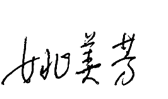 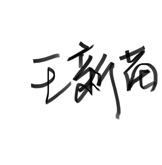 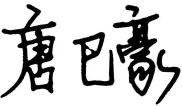 日期： 2023.2.20课程代码2170019课程名称健康管理学课程学分3总学时48学时（理论32，实践16）授课教师唐巳豪 王新苗教师邮箱tomtomsonson@163.comXinmiao0920@163.com  上课班级健康服务与管理B20-1,B20-2上课教室三教405，四教206答疑时间周四中午12:00～1:00，健康学院 220办公室 218办公室周四中午12:00～1:00，健康学院 220办公室 218办公室周四中午12:00～1:00，健康学院 220办公室 218办公室主要教材《健康管理学》，郭姣，人民卫生出版社，2020年第1版《健康管理学》，郭姣，人民卫生出版社，2020年第1版《健康管理学》，郭姣，人民卫生出版社，2020年第1版参考资料1. 《健康管理学》，郭清，人民卫生出版社，2015年第1版；2. 《健康服务与管理导论》，郭清，人民卫生出版社，2020年第1版；3. 《健康管理学》，王培玉，北京大学医学出版社，2012年第1版1. 《健康管理学》，郭清，人民卫生出版社，2015年第1版；2. 《健康服务与管理导论》，郭清，人民卫生出版社，2020年第1版；3. 《健康管理学》，王培玉，北京大学医学出版社，2012年第1版1. 《健康管理学》，郭清，人民卫生出版社，2015年第1版；2. 《健康服务与管理导论》，郭清，人民卫生出版社，2020年第1版；3. 《健康管理学》，王培玉，北京大学医学出版社，2012年第1版周次教学内容教学方式作业1绪论：健康的概念；健康管理的概念。健康服务业的概念；健康管理学的基本特点，基本步骤，目标与任务讲课课前预习1绪论：健康管理的兴起于发展，学习健康管理学的必要性以及发展健康服务业的意义讲课课前预习2健康管理基本策略：健康管理策略的基本概念；健康管理策略的具体内容；生活方式管理的特点；生活方式管理干预技术讲课课前预习2健康管理基本策略：健康需求管理概念；健康需求管理的影响因素；健康管理的战略目标与发展趋势；健康的生活方式管理；生活方式管理策略步骤；健康需求管理实现途径讲课课前预习3健康管理基本策略：健康管理策略的具体内容；生活方式管理的特点；生活方式管理策略步骤。实验课前预习实验报告3健康管理基本策略：:生活方式管理策略步骤。实验课前预习实验报告4健康管理基础知识：健康教育的概念；健康促进的概念；健康素养的概念；健康教育活动策划的原则与步骤讲课课前预习4健康管理基础知识：健康教育的定位，作用与原则；健康信念模式（health belief model，HBM）讲课课前预习5健康管理基础知识：健康教育知信行问卷设计；如何有效开展健康教育讲座；健康教育在健康管理中的应用讲课课前预习5健康管理相关知识：健康管理相关法律法规；健康管理相关的公共卫生法律制度；健康管理相关的疾病预防与控制法律制度；健康管理的规范及权利义务；健康风险的基本概念；健康保险的特征讲课课前预习6健康管理相关知识：健康管理相关的健康相关产品法律制度；健康管理相关的医疗服务管理法律制度；健康管理相关的劳动法与合同法；健康管理伦理的定义和基本原则；健康保险的分类讲课课前预习6健康管理基本流程：健康信息来源与收集方法；健康信息的管理步骤；健康体检监测步骤及内容；健康相关危险因素的概念讲课课前预习7健康管理基本流程：健康档案的建立与管理；健康体检在健康管理中的重要意义；健康风险评估的概念、产生和发展；健康风险评估的基本步骤；健康风险评估的应用讲课课前预习7中医特色健康管理：中医健康管理的概念；中医健康管理的目标；中医健康管理效果评价和监测讲课课前预习8中医特色健康管理：中医健康管理方式；中医健康管理服务对象；中医健康管理技术方法 实验课前预习8全生命周期健康管理：婴幼儿期特征；婴幼儿健康管理要点；学龄前儿童健康管理要点；讲课课前预习9全生命周期健康管理：青少年营养需要；中老年人群的健康风险；青春期女性的健康风险；讲课课前预习9全生命周期健康管理：青春期男性的健康风险；婴幼儿常见意外与健康风险讲课课前预习10全生命周期健康管理：针对婴幼儿健康社区管理要点；中老年人群的健康干预；孕产妇健康管理讲课课前预习10全生命周期健康管理：婴幼儿健康管理要点；学龄前儿童健康管理要点；中老年人群的健康干预；孕产妇健康管理。实验课前预习实验报告11社区健康管理：生活社区健康管理的内容；生活社区中高血压患者健康管理；生活社区中2型糖尿病患者健康管理；职业健康检查的具体内容；学校健康管理实施途径；学校健康管理策略和内容；职业对健康的影响；职业人群健康管理方案制定；学校健康管理作用和意义；学校健康管理需求讲课课前预习11社区健康管理：生活社区中高血压患者健康管理；生活社区中2型糖尿病患者健康管理；学校健康管理实施途径；学校健康管理策略和内容。实验课前预习实验报告12代谢性疾病健康管理：血脂异常概念、发病机制、流行病学与危险因素，临床表现、诊断与治疗讲课课前预习习题布置12代谢性疾病健康管理：脂肪性肝病概念、发病机制、流行病学与危险因素，临床表现、诊断与治疗；肥胖症概念、发病机制、流行病学与危险因素，临床表现、诊断与治疗；糖尿病概念、发病机制、流行病学与危险因素，临床表现、诊断与治疗实验课前预习习题布置13心脑血管疾病健康管理：冠状动脉粥样硬化性心脏病概念、发病机制、流行病学与危险因素，临床表现、诊断与治疗；高血压概念、发病机制、流行病学与危险因素，临床表现、诊断与治疗；脑卒中概念、发病机制、流行病学讲课课前预习习题布置13心脑血管疾病健康管理：冠状动脉粥样硬化性心脏病概念、发病机制、流行病学与危险因素，临床表现、诊断与治疗；高血压概念、发病机制、流行病学与危险因素，临床表现、诊断与治疗；脑卒中概念、发病机制、流行病学实验课前预习实验报告习题布置14恶性肿瘤的健康管理：恶性肿瘤的危险因素；肺癌的基本概念；胃癌的基本概念；结直肠癌的基本概念讲课课前预习实验报告习题布置14恶性肿瘤的健康管理：恶性肿瘤的危险因素；肺癌的预防与筛查；胃癌的预防与筛查；结直肠癌的预防与筛查；实验课前预习实验报告习题布置15骨骼与关节&运动系统疾病的健康管理相关筛查方法实验、讲课课前预习实验报告15其他慢病-抑郁症&老年痴呆的基本概念、发病原因、评估方式、健康管理（上）讲课课前预习习题布置16其他慢病-抑郁症&老年痴呆的基本概念、发病原因、评估方式、健康管理（下）慢性病的综合讨论，讲课课前预习习题布置16健康管理案例分析健康管理学实验手册例题讲解实验实验报告评比整理回顾所有章节17考试周考试总评构成（1+X）评价方式占比1期末开卷考试50%X1小组演讲30%X2实验报告10%X3课堂出勤率10%